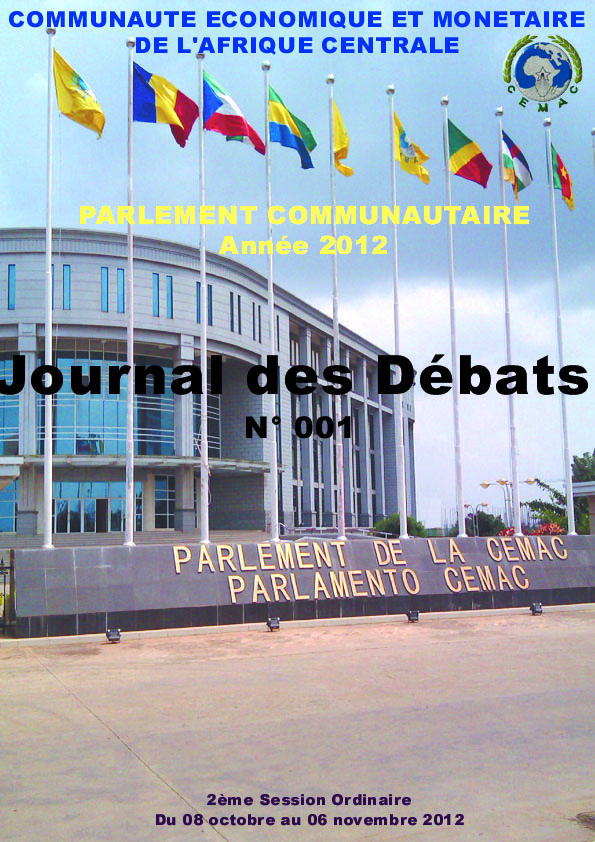 Configuration du Parlement Communautaire au 06novembre 2012Le BureauCommission n°1Commission des Affaires institutionnelles, de la Justice, des Droits de l’Homme et des Politiques sectorielles communesPRESIDENT :NALKE DOROGO AndréVICE- PRESIDENT :HAMAN TCHIOUTOPREMIER RAPPORTEUR : MBOUMA AlbertDEUXIEME RAPPORTEUR : DINGAMADJI NGAKOUTOU  DelphineCommission n°2Commission des Politiques économiques, monétaires, financières, commerciales et douanièresPRESIDENT : OPIMBAT CharlotteVICE- PRESIDENT : EDJANG ANGUE MiguelPREMIER RAPPORTEUR : YOUBANGOYE MBILA AlexandreDEUXIEME RAPPORTEUR : ZAWA AmbroiseSommaire											 Pages Séance plénière du 8 octobre 2012                                                                  1 - 3	Discours d’ouverture du Président						Séance plénière du 9 octobre 2012                                                                4 - 14Examen et adoption du projet d'ordre du jour de la séance plénière 		4Vérification des présences 								4Présentation de l’ordre du jour de la session 						5Présentation des nouveaux Députés 							6Réaménagement des Organes du Parlement communautaire 			7Projet de répartition des affaires par commission					12Séance plénière du 3 novembre 2012                                                          15 - 37	Présentation du Programme d’actions du Président de la Commissionde la CEMACAllocution du Président de la Commission de la CEMAC			16Intervention des Députés								28Réplique du Président de la Commission de la CEMAC			32Séance plénière du 5 novembre 2012                                                          38 - 48Examen et adoption du projet d’ordre du jour de la séance plénière		38Examen et adoption du rapport de la Commission n°1 sur le projet 		39De révision du Règlement intérieur du Parlement CommunautaireSéance plénière du 6 novembre 2012                                                         49 - 69Examen et adoption du projet d’ordre du jour de la séance plénière		49Réaménagement des organes du Parlement Communautaire			51Election du nouveau Président							53Réaménagement du Bureau							54Réaménagement des Bureaux des Commissions 				57Examen et adoption du compte rendu des travaux de la session		60Discours de clôture de l’Honorable Vincent MAVOUNGOU BOUYOU, Président du Parlement Communautaire						63DIRECTION DE LA PUBLICATIONVincent MAVOUNGOU BOUYOUPrésident du Parlement CommunautaireAMINE ABBA SIDDICKSecrétaire généralJoseph IBARASecrétaire général adjoint, chargé des Services législatifsCONCEPTION ET REALISATION TECHNIQUEDirection des Séances, de la Législation, des Archives et de la DocumentationProsper ZE OBAMEDirecteurPierre François Guy BEYEME EVINAAdministrateurChristiane NTOLO NKOUNASténotypisteOUMMOUL KOULSOUMISténotypisteSEANCE PLENIERE DU 09 OCTOBRE 2012SEANCE PLENIERE DU 03 NOVMEBRE 2012SEANCE PLENIERE DU 05 NOVEMBRE 2012SEANCE PLENIERE DU 06 NOVEMBRE 2012SEANCE PLENIERE DU 08 OCTOBRE 2012Mot de l’honorable Pierre NGOLO,à l’occasion de l’ouverture de la 2ème session ordinaireANNEXESN°Noms et PrénomsN°Noms et Prénoms1ADOUM HAMDANE MAHAMAT16MBOUMA Albert2AKOGHET Gisèle17MBOUMI NZINZI Jean- Claude3BATI Benoît18MOHABA MESU Gaudencio4DINGAMADJI NGAKOUTOU Delphine19NALKE DOROKO André5EDJANG ANGUE Miguel20NDJAPOU Yvonne6ESONO ABAHA Angel21NGOLO Pierre7ETONG Hilarion22NINGAHONG MALLO Rachel8 FADIL Aliyoum23NSOBEYA EFUMAN NCHAMA Santiago9FOUTOU Guillaume24PAHIMI PADACKET ALBERT10GOMINA PAMPALI Laurent               25OPIMBAT Charlotte née MBOUNDZA MOKET11HAMAN TCHIOUTO26ROMADOUMNGAR FELIX NIALBE 12LENGOMAS MATOMBI Gilbert27SOP Jean Georges13MAHAMAT ALI KOSSO28TAMARITE BURGOS Ciriaco14MAVOUNGOU BOUYOU Vincent29YOUBANGOYE MBILA Alexandre15MBAH NDAM Joseph30ZAWA AmbroiseN°Nom et Prénoms1MAVOUNGOU BOUYOU Vincent, Président2NSOBEYA EFUMAN NCHAMA Santiago, Vice-Président3PAHIMI PADACKET Albert, Vice-Président4ETONG Hilarion, Vice-Président5GOMINA PAMPALI Laurent, Vice-Président6NGOLO Pierre, Vice-Président7MOHABA MESU Gaudencio, Premier Secrétaire8MBAH NDAM Joseph, Deuxième Secrétaire9MBOUMI NZINZI Jean Claude, Premier Questeur10MAHAMAT ALI  KOSSO, Deuxième QuesteurN°Noms et Prénoms1BATI Benoît2ESONO ABAHA Angel3ETONG Hilarion4GOMINA-PAMPALI Laurent5MAHAMAT ALI KOSSO6MAVOUNGOU BOUYOU Vincent7MBAH NDAM Joseph8MBOUMI  NZINZI Jean Claude9NDJAPOU Yvonne10NGOLO Pierre 11NSOBEYA EFUMAN NCHAMA Santiago N°Noms et Prénoms1ADOUM  HAMDANE  MAHAMAT2AKOGHET Gisèle3FADIL Aliyoum4FOUTOU Guillaume5LENGOMAS MATOMBI Gilbert6MOHABA MESU Gaudencio7NINGAHONG MALLO Rachel8KOM      PAHIMI PADACKET Albert9ROMADOUMNGAR Félix Nialbé10SOP  Jean Georges11TAMARITE BURGOS Ciriaco